မန်ဆာချူးဆက် မူလတန်းနှင့် 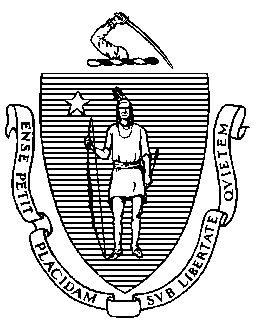 အလယ်တန်းပညာရေး75 Pleasant Street, Malden, Massachusetts 02148-4906	တယ်လီဖုန်း: (781) 338-3000	TTY: N.E.T. ထပ်ဆင့်1-800-439-2370အရွယ်ရောက်ပြီးသူနှင့်အသင်းအဖွဲ့သင်ယူရေးဝန်ဆောင်မှုများသတင်းထုတ်ပြန်ချက်ချစ်ခင်ရပါသောကျောင်းသား/ကျောင်းသူများ-သင်တို့၏ အရွယ်ရောက်ပြီးသူပညာရေးအစီအစဉ်ကိုမန်ဆာချူးဆက် မူလတန်းနှင့်အလယ်တန်းပညာရေးဌာန (DESE) က ထောက်ပံ့ပေးခြင်းဖြစ်ပြီး၊အခြား100 နီးပါးက ၎င်းကိုနှစ်သက်ပါသည်။ အဆိုပါအစီအစဉ်များကိုဆက်လက်ထောက်ပံ့နိုင်ရန်အတွက် DESE အနေဖြင့် ကျောင်းသား/သူများ၏ ရလဒ်များအပါအဝင် ကျောင်းသား/သူဆိုင်ရာအချက်အလက်များကိုဖက်ဒရယ်အစိုးရသို့ အစီရင်ခံရမည်ဖြစ်သည်။ကိုယ်ရေးအချက်အလက်များကိုအလုပ်လက်မဲ့အထောက်အကူပြုဌာနအလုပ်အကိုင်အချက်အလက်များ၊ GED နှင့် HiSETအထက်တန်းကျောင်းတန်းတူညီမျှရေး (HSE) စစ်ဆေးမှုရလဒ်များ၊ National Student Clearing House (အမေရိကန် ကောလိပ်များနှင့်တက္ကသိုလ်များအတွက် ပညာရေးဆိုင်ရာအကူအညီပေးရေးအကျိုးအမြတ်မယူသည့်အဖွဲ့) နှင့် အဆင့်မြင့်ပညာရေးဌာနအလယ်တန်းအလွန် ကျောင်းအပ်နှံရေးမှတ်တမ်းများစသည်တို့နှင့်ယှဉ်တွဲကာ၎င်းတို့၏ ရလဒ်များကိုစုဆောင်းသွားမည်ဖြစ်ပါသည်။ DESE အနေဖြင့် ရရှိထားသည့် ဒေတာများကိုပေါင်းစပ်သွားပြီး ၎င်းဒေတာများကိုဖက်ဒရယ်အစိုးရသို့ အစီရင်ခံမည်ဖြစ်သည်။သင့်အနေဖြင့် သတင်းထုတ်ပြန်ချက်ပုံစံစာရွက်တွင် လက်မှတ်ရေးထိုးပါကDESE အနေဖြင့် သင်၏ အလုပ်အကိုင်ဒေတာ၊ HSE စစ်ဆေးမှုရလဒ်များနှင့် အလယ်တန်းအလွန် ကျောင်းအပ်နှံရေးအချက်အလက်တို့ကိုသင့်အစီအစဉ်သို့ ဝေမျှသွားမည်ဖြစ်သည်၊ထို့ကြောင့် ၎င်းက ကျောင်းသား/သူများကိုမည်မျှအကူအညီဖြစ်စေနိုင်သည်ကိုသိနိုင်ပါသည်။ DESE နှင့် သင်၏AE (အရွယ်ရောက်ပြီးသူပညာရေး) အစီအစဉ်အနေဖြင့် ယခုလျှို့ဝှက်အချက်အလက်များကိုဥပဒေအရမဟုတ်သည့် မည်သည့်အခြေအနေမျိုးတွင်မဆိုထုတ်ဖော်သွားမည် မဟုတ်ပါ။ ကျေးဇူးတင်ပါသည်။________________________________________________           			 ___________________________ကျောင်းသား/သူလက်မှတ်/ မိဘသို့မဟုတ် အုပ်ထိန်းသူ*                                       ရက်စွဲ________________________________________________          			 ___________________________ဝန်ထမ်းလက်မှတ် / ကျောင်းသား/သူ၏ အသိသက်သေလက်မှတ်                          ရက်စွဲ* အသက် 18 နှစ်အောက်ကျောင်းသား/သူများအနေဖြင့် ကျောင်းသား/သူ၏ မိဘသို့မဟုတ် အုပ်ထိန်းသူကလက်မှတ်ရေးထိုးထားသည့် ယခုသဘောတူစာရွက် ရှိရမည်။